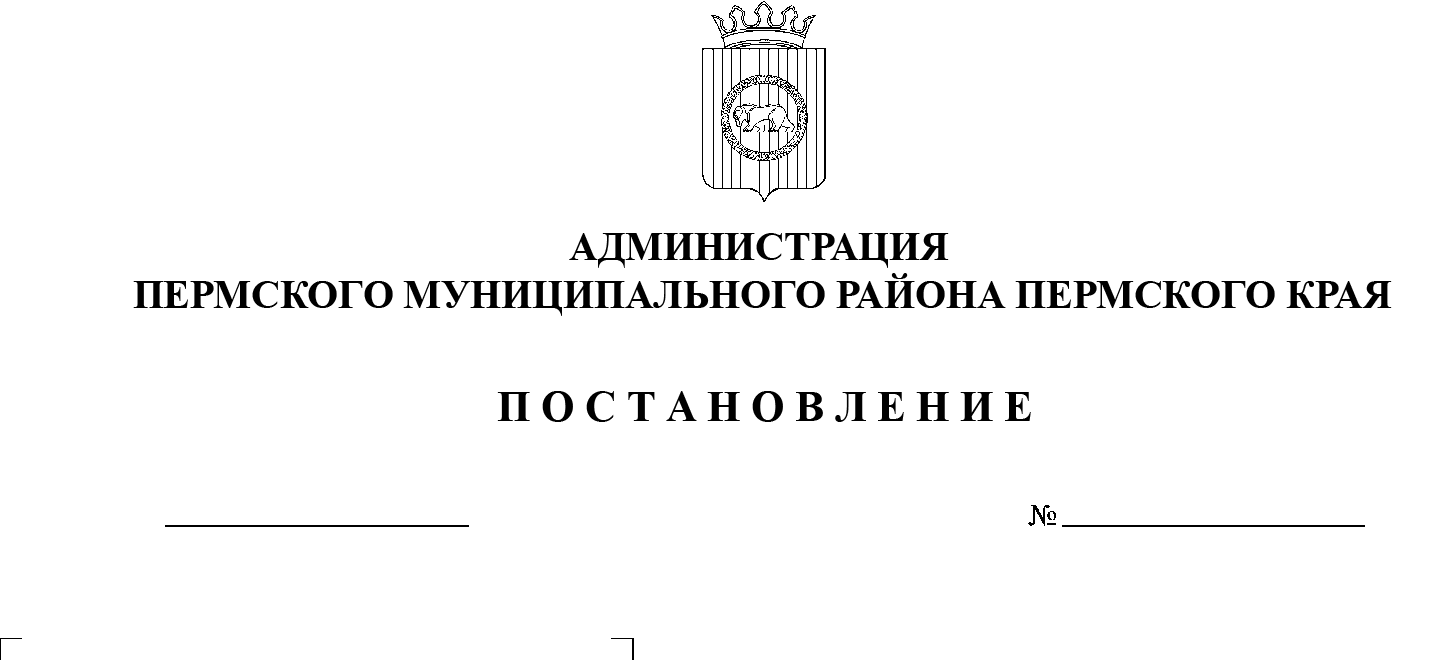 В соответствии с частью 13 статьи 46 Градостроительного кодекса Российской Федерации, пунктом 26 части 1 статьи 16, со статьей 28 Федерального закона от 06 октября 2003 г. № 131-ФЗ «Об общих принципах организации местного самоуправления в Российской Федерации», с частью 4 статьи 4 Закона Пермского края от 29 апреля 2022 г. № 75-ПК «Об образовании нового муниципального образования Пермский муниципальный округ Пермского края», пунктом 6 части 2 статьи 47 Устава муниципального образования «Пермский муниципальный район», распоряжением управления архитектуры и градостроительства администрации Пермского муниципального района от 17 февраля 2020 г. № 16 «О разработке проекта планировки и проекта межевания части территории Култаевского и Заболотского сельских поселений Пермского муниципального района Пермского края с целью размещения линейного объекта – автомобильная дорога Ольховка – Кулики», протоколом общественных обсуждений по проекту планировки и проекту межевания части территории Култаевского и Заболотского сельских поселений Пермского муниципального района Пермского края с целью размещения линейного объекта – автомобильная дорога Ольховка – Кулики, от 17 октября 2022 г., заключением о результатах общественных обсуждений по проекту планировки и проекту межевания части территории Култаевского и Заболотского сельских поселений Пермского муниципального района Пермского края с целью размещения линейного объекта – автомобильная дорога Ольховка – Кулики, от 18 октября 2022 г.администрация Пермского муниципального района ПОСТАНОВЛЯЕТ:1. Утвердить проект планировки части территории Култаевского и   Заболотского сельских поселений Пермского муниципального района Пермского края с целью размещения линейного объекта – автомобильная дорога Ольховка – Кулики, с шифром МК-49/22-2022-ППТ, согласно приложению 1 к настоящему постановлению.2. Утвердить проект межевания части территории Култаевского и   Заболотского сельских поселений Пермского муниципального района Пермского края с целью размещения линейного объекта – автомобильная дорога Ольховка – Кулики, с   шифром МК-49/22-2022-ПМТ, согласно приложению 2 к настоящему постановлению.3. Управлению архитектуры и градостроительства администрации Пермского муниципального района в течение 7 дней со дня принятия настоящего постановления направить проект планировки и проект межевания территории главе Пермского муниципального округа.4. Настоящее постановление опубликовать в бюллетене муниципального образования «Пермский муниципальный округ» и разместить на официальном сайте Пермского муниципального округа в информационно-телекоммуникационной сети Интернет (www.permraion.ru).  5. Настоящее постановление вступает в силу со дня его официального опубликования.6. Проект планировки и проект межевания территории разместить на официальном сайте Пермского муниципального округа в информационно-телекоммуникационной сети Интернет (www.permraion.ru).  7. Контроль за исполнением настоящего постановления возложить на начальника управления архитектуры и градостроительства администрации Пермского муниципального района, главного архитектора. И.п. главы муниципального района – главы администрации муниципального района                                                                    И.А. ВарушкинПриложение 1к постановлению администрации Пермского муниципального районаот 13.12.2022 № СЭД-2022-299-01-01-05.С-728ПРОЕКТ планировки части территории части территории Култаевского и Заболотского сельских поселений Пермского муниципального района Пермского края с целью размещения линейного объекта – автомобильная дорога Ольховка – КуликиШИФР МК-49/22-2022-ППТСостав проекта планировки территорииРаздел I. Графическая часть.Чертеж красных линий.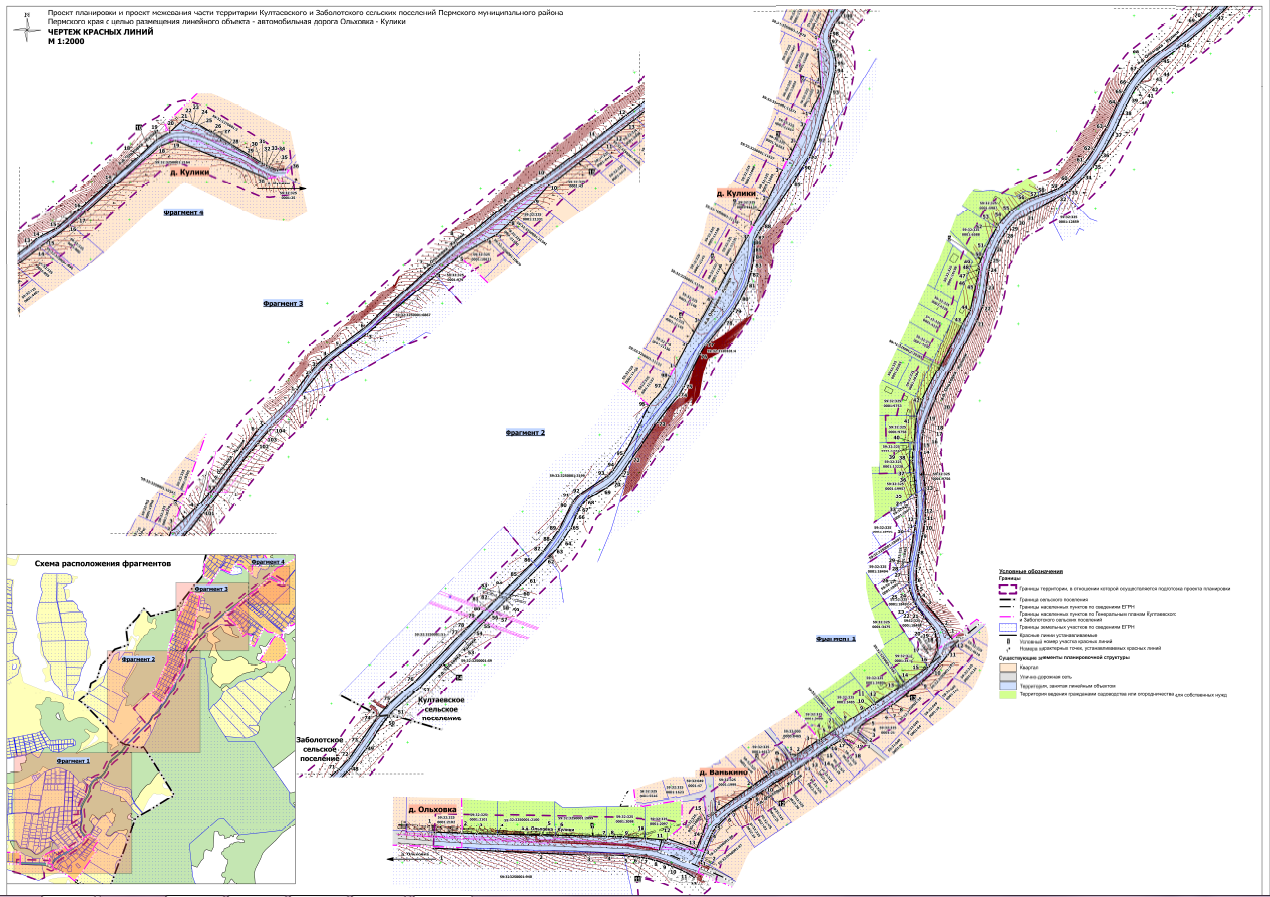 Приложение к чертежу «Чертеж красных линий»Каталог координат характерных точек1 участка красных линийСистема координат МСК-59Каталог координат характерных точек2 участка красных линийСистема координат МСК-59Каталог координат характерных точек3 участка красных линийСистема координат МСК-59Каталог координат характерных точек4 участка красных линийСистема координат МСК-59Каталог координат характерных точек5 участка красных линийСистема координат МСК-59Каталог координат характерных точек6 участка красных линийСистема координат МСК-59Каталог координат характерных точек7 участка красных линийСистема координат МСК-59Каталог координат характерных точек8 участка красных линийСистема координат МСК-59Каталог координат характерных точек9 участка красных линийСистема координат МСК-59Каталог координат характерных точек10 участка красных линийСистема координат МСК-59Каталог координат характерных точек11 участка красных линийСистема координат МСК-59Каталог координат характерных точек12 участка красных линийСистема координат МСК-59Каталог координат характерных точек13 участка красных линийСистема координат МСК-59Каталог координат характерных точек14 участка красных линийСистема координат МСК-59Каталог координат характерных точек15 участка красных линийСистема координат МСК-59Чертеж границ зоны планируемого размещения линейного объекта.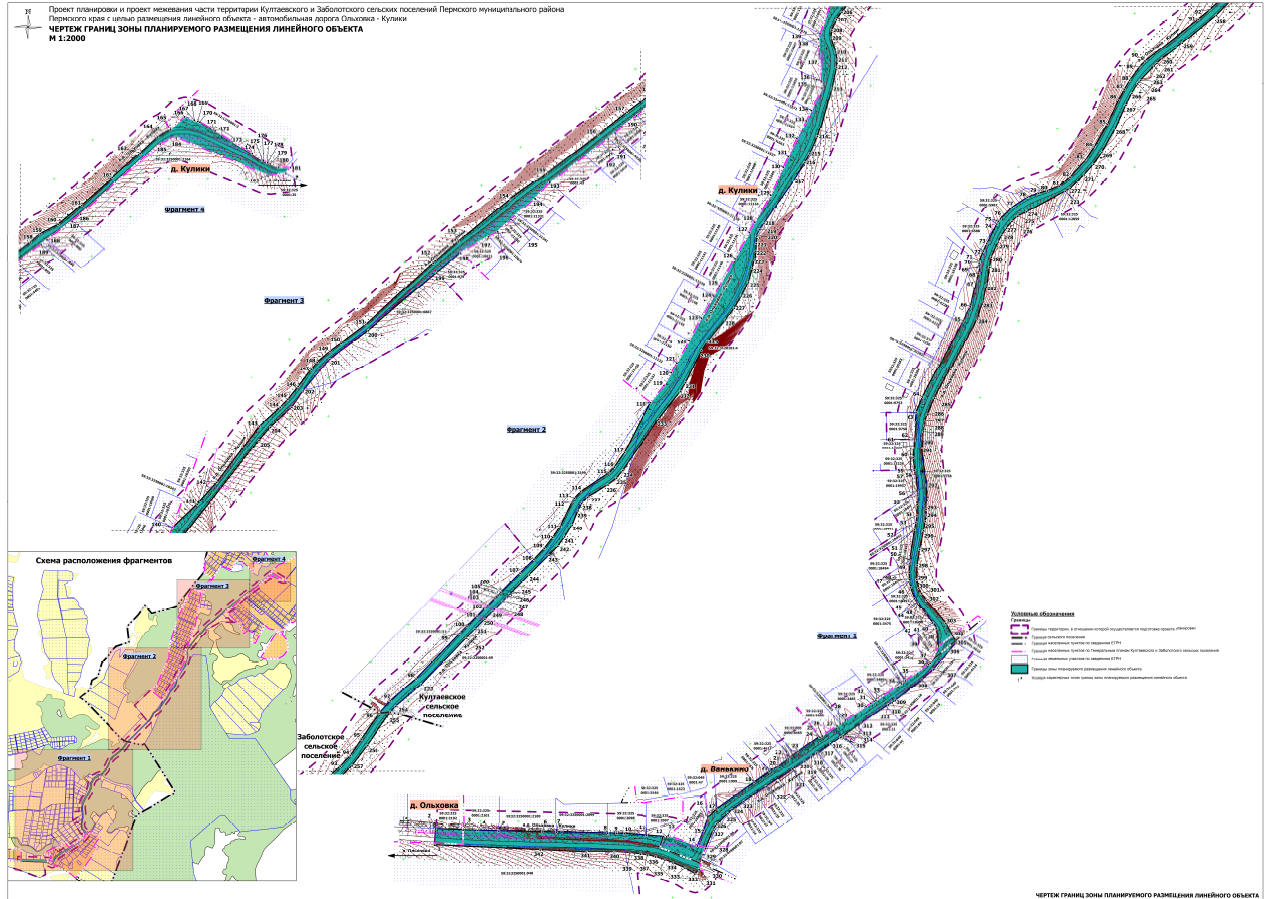 Раздел II. Положение о размещении линейных объектов.Наименование, основные характеристики и назначение планируемого для размещения линейного объекта, а также линейных объектов, подлежащих реконструкции в связи с изменением их местоположения.Проектом планировки территории предусмотрено размещение линейного объекта - автомобильная дорога общего пользования местного значения Пермского муниципального района V технической категории Ольховка - Кулики.Трасса автомобильной дороги разделена на несколько частей, расположенных:- в границах д. Ольховка, д.  Ванькино;- вне границ населенных пунктов.Параметры автомобильной дороги, расположенной в границах населенных пунктов приняты в соответствии с таблицами 11.3, 11.4 СНИП 2.07.01-89*, утвержденными приказом Министерства строительства и жилищно-коммунального хозяйства Российской Федерации от 30 декабря 2016 г. № 1034/пр в связи с тем, что в границах населенных пунктов параметры автомобильной дороги имеют другой состав конструктивных элементов для обеспечения безопасности движения пешеходов.Параметры автомобильной дороги приняты в соответствии с таблицей 5.1 Свода правил «Автомобильные дороги». СП 34.13330.2012, утвержденных приказом Министерства регионального развития Российской Федерации (Минрегион России) от 30 июня 2012 г. № 266. В связи с размещением линейного объекта необходимо установление границ зоны с особыми условиями использования территории – придорожной полосы автомобильной дороги. Согласно постановлению администрации Пермского муниципального района от 27 ноября 2018 г. № 605 «Об установлении придорожных полос автомобильных дорог общего пользования местного значения Пермского муниципального района» ширина придорожной полосы автомобильной дороги Ольховка - Кулики составляет 25 м от полосы отвода автомобильной дороги, согласно статье 3 Федерального закона от 08 ноября 2007 г.  № 257-ФЗ «Об автомобильных дорогах и о дорожной деятельности в Российской Федерации и о внесении изменений в отдельные законодательные акты Российской Федерации» (далее - Федеральный закон от 08 ноября 2007 г. № 257-ФЗ), на территориях, расположенных вне границ населенных пунктов, в соответствии с частью 1 статьи 26 Федерального закона от 08 ноября 2007 г. № 257-ФЗ.Параметры автомобильной дороги на всём её протяженииТаблица 1Параметры части автомобильной дороги, расположенной в границахд. ОльховкаТаблица 2Параметры части автомобильной дороги, расположенной в границахд. ВанькиноТаблица 3Параметры линейного объекта части автомобильной дороги, расположенной вне границ населенных пунктовТаблица 4Линейные объекты, подлежащие реконструкции в связи с изменением их местоположения в границах проектирования отсутствуют.Перечень субъектов Российской Федерации, перечень муниципальных районов, городских округов в составе субъектов Российской Федерации, перечень поселений, населенных пунктов, внутригородских территорий городов федерального значения, на территориях которых установлена зона планируемого размещения линейных объектов.Зона планируемого размещения линейного объекта автомобильная дорога местного значения V технической категории Ольховка - Кулики расположена на территории д. Ольховка, д. Ванькино Пермского муниципального округа Пермского края, а также на территории вне границ населенных пунктов Пермского муниципального округа Пермского края.Перечень координат характерных точек границ зон планируемого размещения линейных объектов.Таблица 5Предельные параметры разрешенного строительства, реконструкции объектов капитального строительства, входящих в состав линейных объектов в границах зон их планируемого размещения.В соответствии с пунктом 3 части 4 статьи 36 Градостроительного кодекса Российской Федерации действие градостроительных регламентов не распространяется на земельные участки, предназначенные для размещения линейных объектов и (или) занятые линейными объектами. Таким образом, определение предельных параметров застройки территории осуществляется в отношении объектов капитального строительства, входящих в состав линейных объектов. В границах проектирования отсутствуют объекты капитального строительства, входящие в состав линейных объектов, для которых требуется определение предельных параметров разрешенного строительства.Информация о необходимости осуществления мероприятий по защите сохраняемых объектов капитального строительства, существующих и строящихся на момент подготовки проекта планировки территории, а также объектов капитального строительства, планируемых к строительству в соответствии с ранее утвержденной документацией по планировке территории, от возможного негативного воздействия в связи с размещением линейного объекта.Мероприятия по защите сохраняемых объектов капитального строительства, существующих и строящихся на момент подготовки проекта планировки территории в зоне планируемого размещения линейного объекта, не предусматриваются в связи с тем, что в настоящее время данный объект не предусмотрен к реконструкции.При возможной реконструкции линейного объекта, необходимо согласовать мероприятия с собственниками инженерных коммуникаций.Информация о необходимости осуществления мероприятий по сохранению объектов культурного наследия от возможного негативного воздействия в связи с размещением линейных объектов.Объекты культурного наследия в границах зоны планируемого размещения линейного объекта отсутствуют.Информация о необходимости осуществления мероприятий по охране окружающей среды.Для предотвращения негативных изменений и снижения неблагоприятного воздействия линейных объектов на окружающую природную среду и сохранения сложившейся экологической ситуации необходимо:- рационально использовать природные объекты, соблюдать нормы и правила природоохранного законодательства;- строго соблюдать технологию работ при реконструкции;- не допускать нарушения прав других землепользователей, а также нанесения вреда здоровью людей, окружающей природной среде;- не допускать ухудшения качества среды обитания объектов животного и растительного мира, а также нанесения ущерба хозяйственным и иным объектам;- содержать в исправном состоянии хозяйственные сооружения и технические устройства;- вести оперативный контроль экологического состояния территории;- информировать в установленном порядке соответствующие органы государственной власти об аварийных и других чрезвычайных ситуациях, влияющих на состояние природной среды.При проведении работ по реконструкции необходимо предусматривать следующие мероприятия:- комплектация парка техники с силовыми установками, обеспечивающими минимальные удельные выбросы загрязняющих веществ в атмосферу, своевременное проведение профилактических осмотров и планово-предупредительного ремонта автостроительной техники и автотранспорта;- осуществление запуска и прогрева двигателей транспортных средств и строительных машин по утвержденному графику с обязательной диагностикой выхлопа загрязняющих веществ; - организация контроля за неисправностью топливных систем двигателей внутреннего сгорания и диагностирования их на допустимую степень выброса загрязняющих веществ в атмосферу;- проведение технического обслуживания контроля за выбросами загрязняющих веществ от строительной техники и автотранспорта, немедленная регулировка двигателей;- устройство подъездных путей с учетом требований по предотвращению повреждения древесно-кустарниковой растительности, максимально используя элементы существующей транспортной инфраструктуры территории;- соблюдение твердых границ отвода земель во временное и постоянное пользование в соответствие с нормами, технологически необходимыми размерами;- соблюдение правил выполнения сварочных работ и работ с пылящими строительными материалами и грунтами;- запрещение сжигания автопокрышек, резинотехнических изделий, изоляции кабелей и пластиковых изделий, мусора;- соблюдение правил противопожарной безопасности;- образуемые отходы должны организовано собираться и транспортироваться специализированным предприятием, имеющим лицензию по обращению с отходами, по договору на полигон твердо бытовых отходов; - запрещение сжигания и закапывания отходов в грунт; - своевременное заключение договоров на вывоз, утилизацию и размещения отходов.При условии соблюдения санитарно-гигиенических норм загрязнение окружающей среды будет маловероятно.Основные меры при дальнейшей эксплуатации объекта должны быть направлены на обеспечение соблюдения требований технологических регламентов, что позволит обеспечить экологическую безопасность природной среды и населения.Информация о необходимости осуществления мероприятий по защите территории от чрезвычайных ситуаций природного и техногенного характера, в том числе по обеспечению пожарной безопасности и гражданской обороне.Мероприятия по защите территории от чрезвычайных ситуаций (далее – ЧС) природного и техногенного характера, проведения мероприятий по гражданской обороне (далее – ГО) и обеспечению пожарной безопасности:- вопросы инженерно-технических мероприятий ГО и ЧС по обеспечению устойчивой междугородной связи по кабельным и радиорелейным линиям, а также телефонной связи должны разрабатываться специализированными проектными организациями и ведомствами Министерства связи Российской Федерации. - оповещение и информирование населения по сигналам ГО осуществляется на основании решения начальника гражданской обороны области, оперативной дежурной сменой органа управления ГО и ЧС одновременно по автоматизированной системе централизованного оповещения с помощью дистанционно управляемых электросирен (предупредительный сигнал «Внимание всем»), а также с использованием действующих сетей проводного вещания, радиовещания и телевидения независимо от ведомственной принадлежности и формы собственности, в соответствии с требованиями постановления Правительства РФ от 01 марта 1993 г. № 177 «Об утверждении Положения о порядке использования действующих радиовещательных и телевизионных станций для оповещения и информирования населения РФ в чрезвычайных ситуациях мирного и военного времени». Для привлечения внимания населения перед передачей речевой информации проводится включение электросирен и других сигнальных средств, что означает подачу предупредительного сигнала «Внимание всем».- по этому сигналу население и обслуживающий персонал объектов (организаций) обязаны включить абонентские устройства проводного вещания, радиоприемники и телевизионные приемники для прослушивания экстренного сообщения.В соответствии с постановлением Правительства Российской Федерации от 16 августа 2016 г. № 804дсп «Об утверждении Правил отнесения организаций к категориям по ГО в зависимости от роли в экономике государства или влияния на безопасность населения», линейный объект является некатегорированным по ГО объектом.Согласно приказу Минстроя России от 12 ноября 2014 г. № 705/пр «Об утверждении свода правил «Инженерно-технические мероприятия по гражданской обороне» Пермский край не попадает в зону светомаскировки, соответственно и линейный объект не находится в зоне обязательного проведения мероприятий по светомаскировке.Территория, в границах которой расположен линейный объект, является территорией общего пользования, на которой отсутствуют промышленные предприятия. Территория не сейсмоопасная, карсты и провалы отсутствуют. В соответствии с требованиями постановления Государственного комитета СССР по управлению качеством продукции и стандартам от 14 июня 1991 г. № 875 «Пожарная безопасность. Общие требования» (ГОСТ 12.1.004-91) пожарная безопасность проектируемых объектов обеспечивается: системой предотвращения пожара, системой противопожарной защиты, организационно - техническими мероприятиями.Приложение 2к постановлению администрации Пермского муниципального районаот 13.12.2022 № СЭД-2022-299-01-01-05.С-728ПРОЕКТ межевания части территории части территории Култаевского и Заболотского сельских поселений Пермского муниципального района Пермского края с целью размещения линейного объекта – автомобильная дорога Ольховка – КуликиШИФР МК-49/22-2022-ПМТСостав проектаРаздел I. Графическая часть.Чертеж межевания территории 1 этап.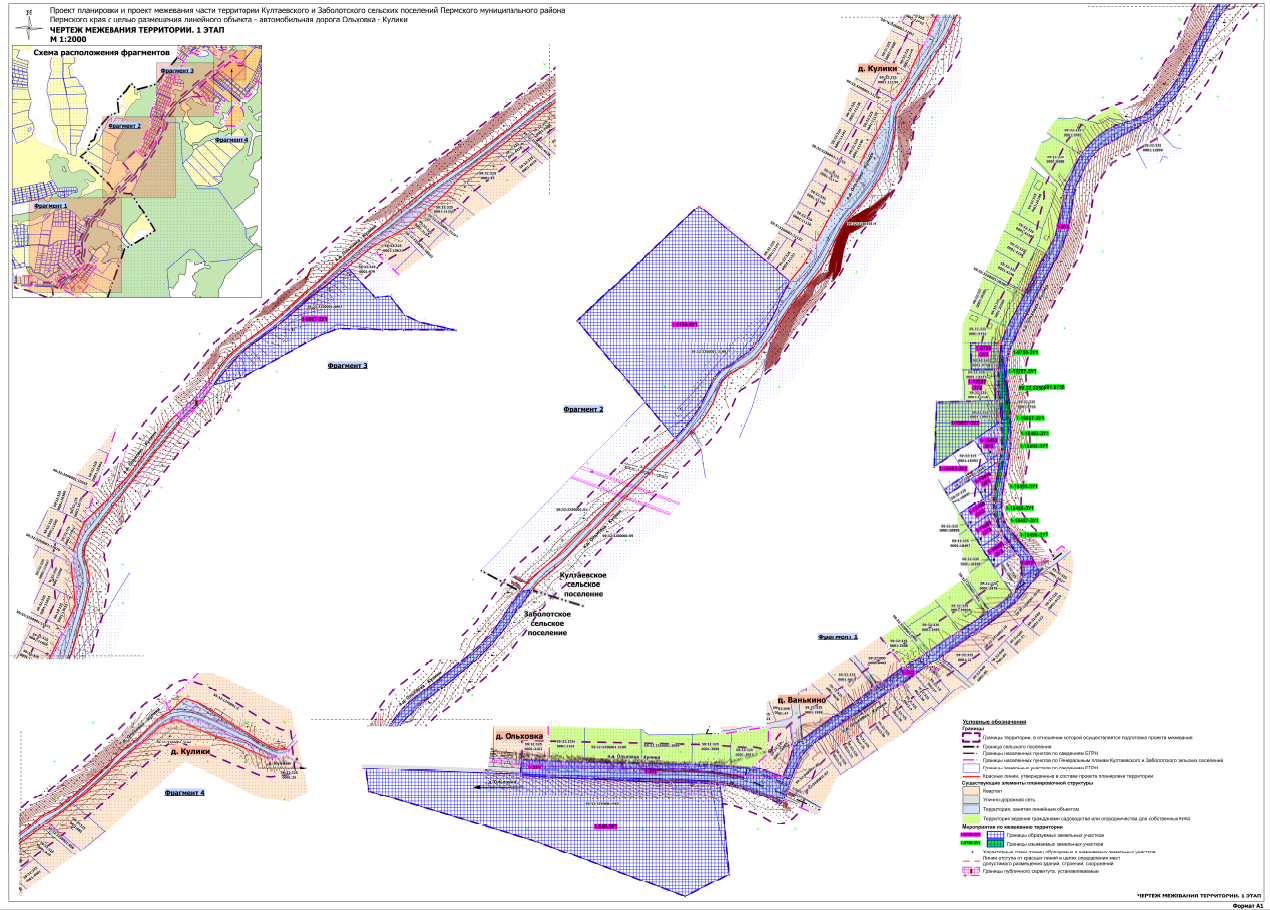 Чертеж межевания территории 2 этап.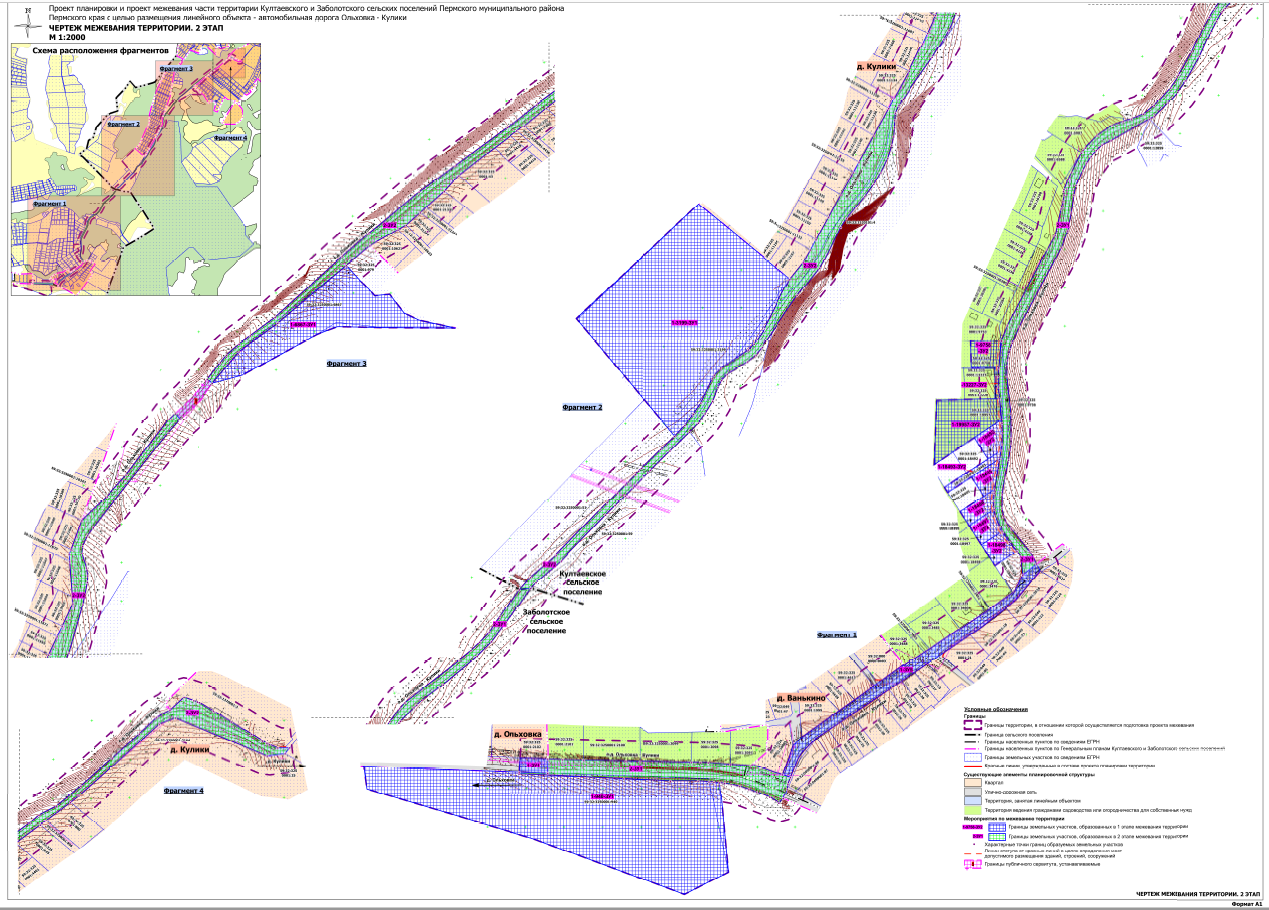 Раздел II. Текстовая часть.Перечень и сведения о площади образуемых и изменяемых земельных участков, способы их образования. Виды разрешенного использования образуемых земельных участковТаблица 1Целевое назначение лесов, вид (виды) разрешенного использования лесного участка, количественные и качественные характеристики лесного участка, сведения о нахождении лесного участка в границах особо защитных участков лесов.Таблица 2.1. Сведения о целевом назначении и категориях защитных лесовТаблица 2.2. Виды разрешенного использования лесов на лесном участкеТаблица 2.3.Количественные и качественные характеристики лесного участкаТаблица 2.4. Сведения о наличии на лесном участке особо защитных участков лесов, особо охраняемых природных территорий, зон с особыми условиями использования территорийПеречень кадастровых номеров существующих земельных участков, на которых линейный объект может быть размещен на условиях сервитута, публичного сервитутаПроектом межевания предусмотрено образование части земельного участка с кадастровым номером 59:32:0000000:389 с обременением его публичным сервитутом.Перечень координат характерных точек образуемых земельных участков1-940-ЗУ1Система координат МСК 591-ЗУ1Система координат МСК 591-ЗУ2Система координат МСК 591-ЗУ3Система координат МСК 591-18498-ЗУ1Система координат МСК 591-18498-ЗУ2Система координат МСК 591-18497-ЗУ1Система координат МСК 591-18497-ЗУ2Система координат МСК 591-18496-ЗУ1Система координат МСК 591-18496-ЗУ2Система координат МСК 591-18495-ЗУ1Система координат МСК 591-18495-ЗУ2Система координат МСК 591-18493-ЗУ1Система координат МСК 591-18493-ЗУ2Система координат МСК 591-18492-ЗУ1Система координат МСК 591-18492-ЗУ2Система координат МСК 591-19957-ЗУ1Система координат МСК 591-19957-ЗУ2Система координат МСК 591-13227-ЗУ1Система координат МСК 591-13227-ЗУ2Система координат МСК 591-9758-ЗУ1Система координат МСК 591-9758-ЗУ2Система координат МСК 591-3199-ЗУ1Система координат МСК 591-6867-ЗУ1Система координат МСК 592-ЗУ1Система координат МСК 592-ЗУ2Система координат МСК 59Перечень координат характерных точек устанавливаемого сервитутаСистема координат МСК 59Сведения о границах территории, применительно к которой осуществляется подготовка проекта межевания.Система координат МСК 596. Вид разрешенного использования образуемых земельных участков, предназначенных для размещения линейных объектов и объектов капитального строительства, проектируемых в составе линейного объекта, а также существующих земельных участков, занятых линейными объектами и объектами капитального строительства, входящими в состав линейных объектов, в соответствии с проектом планировки территории.Виды разрешенного использования образуемых земельных участков, предназначенных для размещения линейного объекта указаны в таблице 1.Размещение объектов капитального строительства в составе линейного объекта проектом межевания территории не предусмотрено.Существующие земельные участки, занятые линейными объектами и объектами капитального строительства, входящими в состав линейных объектов, в соответствии с проектом планировки территории отсутствуют№ п/п НаименованиеМасштабМасштаб1244Основная частьОсновная частьОсновная частьРаздел I Проект планировки территории. Графическая частьПроект планировки территории. Графическая частьРаздел I Чертеж красных линий1:20001:2000Раздел I Чертеж границ зоны планируемого размещения линейного объекта1:20001:2000Раздел IIПоложение о размещении линейного объекта--Обозначение характерных точек Координаты, мКоординаты, мОбозначение характерных точек ХУ1231507940.132204392.092507938.772204428.093507938.042204447.304507937.492204474.745507936.372204529.916507936.002204548.377507934.662204615.118507934.412204627.049507934.212204637.0410507931.952204665.9911507929.892204692.3512507931.452204694.2513507918.272204732.3014507938.092204740.3715507955.172204745.80Обозначение характерных точек Координаты, мКоординаты, мОбозначение характерных точек ХУ1231507966.952204757.632508001.152204806.123508015.112204826.014508022.122204835.955508031.722204849.696508033.702204851.62Обозначение характерных точек Координаты, мКоординаты, мОбозначение характерных точек ХУ1231508041.322204853.822508040.692204861.973508060.682204889.874508059.812204890.845508061.652204893.616508074.562204913.007508077.272204917.068508081.512204923.909508099.522204950.9310508103.682204957.1711508106.622204961.4312508107.162204963.7913508129.432204997.2614508133.172205002.3215508153.922205032.1116508155.452205034.4117508177.662205045.4318508201.532205042.6519508208.372205037.8720508220.562205028.0021508232.892205019.1522508234.162205018.4123508239.602205015.2624508253.962205009.8825508262.452205008.0926508264.522205007.6627508273.802205007.2628508284.492205008.0829508288.802205008.8030508328.392205015.3431508339.062205017.1032508347.412205018.4833508362.252205018.7834508374.162205018.4435508379.282205017.9236508406.062205015.2137508422.112205013.5838508435.532205013.5939508445.912205014.2140508446.292205014.2441508481.262205017.3542508501.412205025.3543508600.532205077.4544508618.432205087.5645508652.672205095.1646508662.862205097.6647508670.982205099.1948508675.572205098.3449508677.982205098.9950508691.202205104.2851508700.592205108.9352508725.952205121.8453508729.412205123.8554508732.672205126.7355508748.282205141.9156508761.492205161.7457508766.602205176.0058508769.802205187.3259508775.972205202.4660508787.162205216.5161508809.852205236.8862508826.342205248.0663508856.202205264.8564508887.322205279.3465508901.192205286.8266508912.902205293.8567508930.502205307.0068508937.962205313.7169508992.642205383.8670509005.142205398.9071509015.912205410.3172509029.512205423.5873509050.202205437.6174509084.532205461.5975509101.122205476.3276509129.172205509.6677509188.722205567.1478509197.962205576.4979509210.832205589.5180509221.202205600.0181509225.022205603.8782509234.072205613.0383509238.232205617.2384509241.632205620.6785509266.182205645.5186509283.992205663.5387509298.242205676.9288509312.442205687.9389509327.162205697.6890509359.262205712.9791509363.612205715.8092509372.162205724.1393509396.442205760.5694509403.982205767.7795509423.042205780.8996509488.012205814.0997509509.602205831.8098509526.562205841.23Обозначение характерных точек Координаты, мКоординаты, мОбозначение характерных точек ХУ1231509539.662205848.512509568.792205864.713509597.922205880.934509627.042205897.14Обозначение характерных точек Координаты, мКоординаты, мОбозначение характерных точек ХУ1231509640.152205904.432509675.102205923.873509710.062205943.33Обозначение характерных точек Координаты, мКоординаты, мОбозначение характерных точек ХУ1231509723.172205950.632509758.202205970.123509794.272205987.42Обозначение характерных точек Координаты, мКоординаты, мОбозначение характерных точек ХУ1231509807.802205993.912509831.132206005.103509854.462206016.29Обозначение характерных точек Координаты, мКоординаты, мОбозначение характерных точек ХУ1231509867.982206022.782509897.202206036.803509905.942206036.134509952.002206032.60Обозначение характерных точек Координаты, мКоординаты, мОбозначение характерных точек ХУ1231509967.802206034.332510005.412206048.433510005.412206048.434510035.852206080.345510063.992206105.826510137.192206161.057510144.582206169.16Обозначение характерных точек Координаты, мКоординаты, мОбозначение характерных точек ХУ1231510188.312206211.052510210.752206228.093510220.322206236.064510234.552206252.185510245.282206266.616510269.022206298.787510349.222206387.168510377.542206420.629510432.452206487.2710510466.102206534.2911510515.992206601.7112510545.562206639.5313510568.082206670.1314510578.662206682.1115510590.582206705.2416510616.152206735.9317510652.272206776.4918510684.062206811.8019510705.032206834.3820510714.322206851.5421510731.382206870.0422510727.262206882.2623510727.072206882.8324510725.542206887.3925510724.642206890.0426510713.732206908.1227510712.932206909.4428510699.312206931.5829510682.952206957.8130510674.922206971.0231510674.262206972.3632510671.712206977.5433510671.462206978.0534510669.812206981.4035510665.502206992.2736510666.672207002.52Обозначение характерных точек Координаты, мКоординаты, мОбозначение характерных точек ХУ1231507919.292204390.682507912.972204527.253507910.132204587.854507910.152204623.875507908.492204644.486507907.012204658.307507905.822204666.888507903.342204677.659507899.262204690.0010507895.422204700.2111507888.832204716.0512507881.052204728.99Обозначение характерных точек Координаты, мКоординаты, мОбозначение характерных точек ХУ1231507899.192204738.602507906.032204739.523507914.572204742.774507938.922204752.725507946.452204757.476507961.032204771.917507966.042204777.388507976.332204792.809507986.672204808.3010507995.822204822.0111508017.962204855.1812508028.562204871.0613508034.212204879.5414508038.722204886.2815508039.612204887.6216508050.792204904.3717508059.632204917.6218508061.862204920.9519508062.482204921.88Обозначение характерных точек Координаты, мКоординаты, мОбозначение характерных точек ХУ1231508070.932204941.212508073.542204941.563508075.702204942.534508075.872204942.615508077.882204944.286508101.982204980.337508104.582204984.828508107.572204989.039508134.262205023.7010508147.302205038.7611508171.592205058.7112508182.882205068.23Обозначение характерных точек Координаты, мКоординаты, мОбозначение характерных точек ХУ1231508191.562205063.612508207.902205054.783508237.122205030.594508246.002205024.035508253.202205020.566508264.362205018.277508282.472205018.728508302.932205021.789508327.122205026.9210508340.202205029.0811508348.382205030.0912508355.152205030.1113508387.202205029.8514508435.002205024.8015508448.492205024.6916508456.452205025.4817508464.252205026.7618508470.412205028.9019508478.462205031.6920508500.002205040.8921508603.012205095.8322508624.742205103.9923508648.102205108.6624508670.372205111.8825508683.552205114.7626508702.902205123.5827508711.792205128.1728508720.782205134.5129508729.362205141.2230508736.112205148.7531508741.862205160.3832508769.412205210.4833508772.792205216.6634508790.582205234.8535508804.192205247.1136508819.092205257.7837508850.362205275.1538508881.042205288.7539508896.402205296.5340508908.722205303.7441508910.952205305.7142508913.182205307.7543508931.592205325.5644508934.872205328.9945508941.192205335.7546508961.062205362.9947508997.712205406.9948509016.502205425.6449509042.552205445.7050509086.352205476.3851509093.902205483.2852509121.852205516.4953509181.712205574.2854509194.122205586.7955509207.002205599.7756509217.382205610.2457509221.492205614.3858509230.262205623.2359509235.922205628.9460509239.322205632.3761509264.282205657.5462509289.512205682.9763509301.292205694.4764509313.202205703.1765509329.402205713.0166509347.882205720.4867509356.942205725.2668509364.912205732.6969509381.152205759.3270509389.702205770.3171509399.562205778.5072509418.222205791.3473509466.882205824.8474509502.472205853.0475509513.632205859.7876509555.952205880.7977509567.482205888.1978509595.812205912.1079509611.762205923.7780509627.272205933.0581509645.022205941.9682509662.642205947.2583509673.822205949.7384509685.172205950.8085509694.962205951.0286509704.292205951.9287509713.912205956.6788509722.102205962.4989509776.332206000.9090509800.412206015.2391509811.572206021.9092509833.752206031.6893509896.362206049.8094509924.852206055.7495509934.122206056.1196509944.052206054.5897509962.602206048.4298509972.532206049.5199509986.092206056.11100509995.872206063.35101510029.242206089.58102510119.152206160.25103510135.892206175.04104510136.812206176.03Обозначение характерных точек Координаты, мКоординаты, мОбозначение характерных точек ХУ1231510182.812206217.412510224.662206252.063510261.492206302.224510336.892206391.645510362.702206423.106510383.532206459.837510389.662206470.648510405.682206488.869510433.252206520.2310510453.962206539.2011510511.382206614.6412510518.482206623.4913510541.202206651.8114510565.242206683.7715510571.132206691.5916510595.012206723.3117510603.702206734.2618510696.382206837.7719510704.272206858.6120510654.912206978.41№ПараметрХарактеристика1Наименование автомобильной дорогиОльховка - Кулики2Идентификационный номер автомобильной дороги57-246-ОП-МР-57Н-0733Кадастровый номер59:32:0000000:92794Значениеместное5КатегорияV6Протяженность4,215 км7Начальная точкаПК 0+000Примыкание к улице Солнечнаяв д. Ольховка8Конечная точкаПК 4+2159Населенные пункты, по территории которых проходит автомобильная дорога с указанием километража (пикетажа) начальной и конечной точки д. Ольховкад. Ванькино10Характер движениядвустороннее11Расчетная скорость движения40 км/ч в населенном пункте;90 км/ч вне границ населенного пункта12Пропускная способность200-1000 авт/сут13Наличие линий движения общественного транспорта-14Наличие существующих остановочных пунктов общественного пассажирского транспорта-15Наличие проектируемых остановочных пунктов общественного пассажирского транспорта-№ПараметрХарактеристика1Категорияосновная улица (V)2Количество полос движения23Ширина полосы движения2,75 м4Ширина проезжей части5,5 м5Наличие обочинпо обеим сторонам проезжей части6Ширина обочин1 м7Наличие тротуара-8Ширина пешеходной части-9Тип дорожной одеждыпереходный10Покрытиещебень11Ширина полосы отводане менее 19 м 12Ширина придорожной полосыне устанавливается№ПараметрХарактеристика1Категорияосновная улица (V)2Количество полос движения23Ширина полосы движения2,75 м4Ширина проезжей части5,5 м5Наличие обочинпо обеим сторонам проезжей части6Ширина обочин1 м7Наличие тротуара-8Ширина пешеходной части-9Тип дорожной одеждыпереходный10Покрытиещебень11Ширина полосы отводане менее 8,5 м 12Ширина придорожной полосыне устанавливается13Наличие линий движения общественного транспорта-14Наличие существующих остановочных пунктов общественного пассажирского транспорта-15Наличие проектируемых остановочных пунктов общественного пассажирского транспорта-№ПараметрХарактеристика1КатегорияV2Количество полос движения23Ширина полосы движения2,75 м4Ширина проезжей части5,5 м5Наличие обочинпо обеим сторонам проезжей части6Ширина обочин1 м7Наличие тротуара-8Ширина пешеходной части-9Тип дорожной одеждыпереходный10Покрытиещебень11Ширина полосы отводане менее 9,5 м 12Ширина придорожной полосы25 мОбозначение характерных точек Координаты, мКоординаты, мОбозначение характерных точек ХУ1231507919.292204390.682507940.132204392.093507938.772204428.094507938.042204447.305507937.492204474.746507936.372204529.917507936.002204548.378507934.662204615.119507934.412204627.0410507934.212204637.0411507931.952204665.9912507929.892204692.3513507931.452204694.2514507918.272204732.3015507938.092204740.3716507955.172204745.8017507966.952204757.6318508001.152204806.1219508015.112204826.0120508022.122204835.9521508031.722204849.6922508033.702204851.6223508040.692204861.9724508060.682204889.8725508059.812204890.8426508061.652204893.6127508074.562204913.0028508077.272204917.0629508081.512204923.9030508099.522204950.9331508103.682204957.1732508106.622204961.4333508107.162204963.7934508129.432204997.2635508133.172205002.3236508153.922205032.1137508155.452205034.4138508177.662205045.4339508201.532205042.6540508208.372205037.8741508220.562205028.0042508232.892205019.1543508234.162205018.4144508239.602205015.2645508253.962205009.8846508262.452205008.0947508264.522205007.6648508273.802205007.2649508284.492205008.0850508288.802205008.8051508328.392205015.3452508339.062205017.1053508347.412205018.4854508362.252205018.7855508374.162205018.4456508379.282205017.9257508379.282205017.9258508406.062205015.2159508422.112205013.5860508435.532205013.5961508445.912205014.2162508446.292205014.2463508481.262205017.3564508501.412205025.3565508600.532205077.4566508618.432205087.5667508652.672205095.1668508662.862205097.6669508670.982205099.1970508675.572205098.3471508677.982205098.9972508691.212205104.2873508700.592205108.9374508725.952205121.8475508729.412205123.8576508732.672205126.7377508748.282205141.9178508761.492205161.7479508766.602205176.0080508769.802205187.3281508775.972205202.4682508787.162205216.5183508809.852205236.8884508826.342205248.0685508856.202205264.8586508887.322205279.3487508901.192205286.8288508912.902205293.8589508930.502205307.0090508937.962205313.7191508992.642205383.8692509005.142205398.9093509015.912205410.3194509029.512205423.5895509050.202205437.6196509084.532205461.5997509101.122205476.3298509129.172205509.6699509188.722205567.14100509197.962205576.49101509210.832205589.51102509221.202205600.01103509225.022205603.87104509234.072205613.03105509238.232205617.23106509241.632205620.67107509266.182205645.51108509283.992205663.53109509298.242205676.92110509312.442205687.93111509327.162205697.68112509359.262205712.97113509363.612205715.80114509372.162205724.13115509396.442205760.56116509403.982205767.77117509423.042205780.89118509488.012205814.09119509509.602205831.80120509526.562205841.23121509539.662205848.51122509568.792205864.71123509597.922205880.93124509627.042205897.14125509640.152205904.43126509675.102205923.87127509710.062205943.33128509723.172205950.63129509758.202205970.12130509794.272205987.42131509807.802205993.91132509831.132206005.10133509854.462206016.29134509867.982206022.78135509897.202206036.80136509905.942206036.13137509952.002206032.60138509961.302206031.90139509967.802206034.33140510005.412206048.43141510035.852206080.34142510063.992206105.82143510137.192206161.05144510161.622206187.86145510171.802206197.71146510188.312206211.05147510210.752206228.09148510220.322206236.06149510234.552206252.18150510245.282206266.61151510269.022206298.78152510349.222206387.16153510377.542206420.62154510432.452206487.27155510466.102206534.29156510515.992206601.71157510545.562206639.53158510568.082206670.13159510578.662206682.11160510590.582206705.24161510616.152206735.93162510652.272206776.49163510684.062206811.80164510705.032206834.38165510714.322206851.54166510731.382206870.04167510727.262206882.26168510727.072206882.83169510725.542206887.39170510724.642206890.04171510713.732206908.12172510712.932206909.44173510699.312206931.58174510682.952206957.81175510674.922206971.02176510674.262206972.36177510671.712206977.54178510671.462206978.05179510669.812206981.40180510665.502206992.27181510665.552207007.80182510658.012207001.69183510654.912206978.41184510704.272206858.61185510696.382206837.77186510603.702206734.26187510595.012206723.31188510571.132206691.59189510565.242206683.77190510541.202206651.81191510518.482206623.49192510511.382206614.64193510453.962206539.20194510433.252206520.23195510405.682206488.86196510389.662206470.64197510383.532206459.83198510362.702206423.10199510336.892206391.64200510261.492206302.22201510224.662206252.06202510182.812206217.41203510161.912206202.87204510135.892206175.04205510119.152206160.25206509995.872206063.35207509986.092206056.11208509972.532206049.51209509962.602206048.42210509944.052206054.58211509934.122206056.11212509924.852206055.74213509896.362206049.80214509833.752206031.68215509811.572206021.90216509800.412206015.23217509776.332206000.90218509722.102205962.49219509713.912205956.67220509704.292205951.92221509694.962205951.02222509685.172205950.80223509673.822205949.73224509662.642205947.25225509645.022205941.96226509627.272205933.05227509611.762205923.77228509595.812205912.10229509567.482205888.19230509555.952205880.79231509513.632205859.78232509502.472205853.04233509466.882205824.84234509399.562205778.50235509389.702205770.31236509381.152205759.32237509364.912205732.69238509356.942205725.26239509347.882205720.48240509329.402205713.01241509313.202205703.17242509301.292205694.47243509289.512205682.97244509264.282205657.54245509239.322205632.37246509235.922205628.94247509230.262205623.23248509221.492205614.38249509217.382205610.24250509207.002205599.77251509194.122205586.79252509181.712205574.28253509121.852205516.49254509093.902205483.28255509086.352205476.38256509042.552205445.70257509016.502205425.64258508997.712205406.99259508961.062205362.99260508941.192205335.75261508934.872205328.99262508931.592205325.56263508913.182205307.75264508910.952205305.71265508908.722205303.74266508896.402205296.53267508881.042205288.75268508850.362205275.15269508819.092205257.78270508804.192205247.11271508790.582205234.85272508772.792205216.66273508769.412205210.48274508741.862205160.38275508736.112205148.75276508729.362205141.22277508720.782205134.51278508711.792205128.17279508702.902205123.58280508683.552205114.76281508670.372205111.88282508648.102205108.66283508624.742205103.99284508603.012205095.83285508500.002205040.89286508478.462205031.69287508470.412205028.90288508464.252205026.76289508456.452205025.48290508448.492205024.69291508435.002205024.80292508387.202205029.85293508355.152205030.11294508348.382205030.09295508340.202205029.08296508327.122205026.92297508302.932205021.78298508282.472205018.72299508264.362205018.27300508253.202205020.56301508246.002205024.03302508237.122205030.59303508207.902205054.78304508191.562205063.61305508182.882205068.23306508171.592205058.71307508147.302205038.76308508134.262205023.70309508107.572204989.03310508104.582204984.82311508101.982204980.33312508077.882204944.28313508062.482204921.88314508061.862204920.95315508059.632204917.62316508050.792204904.37317508039.612204887.62318508038.722204886.28319508034.212204879.54320508028.562204871.06321508017.962204855.18322507995.822204822.01323507976.332204792.80324507966.042204777.38325507961.032204771.91326507946.452204757.47327507938.922204752.72328507914.572204742.77329507906.032204739.52330507899.192204738.60331507886.882204734.51332507881.052204728.99333507888.832204716.05334507895.422204700.21335507899.262204690.00336507903.342204677.65337507905.822204666.88338507907.012204658.30339507908.492204644.48340507910.152204623.87341507910.132204587.85342507912.972204527.251507919.292204390.68Основная частьОсновная частьРаздел IЧертежи межевания территории 1 этапРаздел IЧертежи межевания территории 2 этапРаздел IIПроект межевания территории. Текстовая часть№ на чертежеЭтап межеванияКадастровый номер земельного участка, из которого образуются земельные участкиВид разрешенного использования земельного участкаКатегория земельПлощадь земельного участка по проекту, кв. мСпособ образованияСведения об отнесении (не отнесении) образуемого земельного участка к территории общего пользования (ТОП)Необходимость изъятия для муниципальных нужд1234567891-18498-ЗУ1159:32:3250001:18498автомобильный транспорт (7.2.1)земли промышленности, энергетики, транспорта, связи, радиовещания, телевидения, информатики, земли для обеспечения космической деятельности, земли обороны, безопасности и земли иного специального назначения29раздел земельного участка с к.н. 59:32:3250001:18498отнесен к ТОПтребуется изъятие1-18498-ЗУ2159:32:3250001:18498вид разрешенного использования проектом межевания территории не устанавливаетсяземли сельскохозяйственного назначения1063раздел земельного участка с к.н. 59:32:3250001:18498--1-18497-ЗУ1159:32:3250001:18497автомобильный транспорт (7.2.1)земли промышленности, энергетики, транспорта, связи, радиовещания, телевидения, информатики, земли для обеспечения космической деятельности, земли обороны, безопасности и земли иного специального назначения77раздел земельного участка с к.н. 59:32:3250001:18497отнесен к ТОПтребуется изъятие1-18497-ЗУ2159:32:3250001:18497вид разрешенного использования проектом межевания территории не устанавливаетсяземли сельскохозяйственного назначения1015--1-18496-ЗУ1159:32:3250001:18496автомобильный транспорт (7.2.1)земли промышленности, энергетики, транспорта, связи, радиовещания, телевидения, информатики, земли для обеспечения космической деятельности, земли обороны, безопасности и земли иного специального назначения108раздел земельного участка с к.н. 59:32:3250001:18496отнесен к ТОПтребуется изъятие1-18496-ЗУ2159:32:3250001:18496вид разрешенного использования проектом межевания территории не устанавливаетсяземли сельскохозяйственного назначения988--1-18495-ЗУ1159:32:3250001:18495автомобильный транспорт (7.2.1)земли промышленности, энергетики, транспорта, связи, радиовещания, телевидения, информатики, земли для обеспечения космической деятельности, земли обороны, безопасности и земли иного специального назначения194раздел земельного участка с к.н. 59:32:3250001:18495отнесен к ТОПтребуется изъятие1-18495-ЗУ2159:32:3250001:18495вид разрешенного использования проектом межевания территории не устанавливаетсяземли сельскохозяйственного назначения902--1-18493-ЗУ1159:32:3250001:18493автомобильный транспорт (7.2.1)земли промышленности, энергетики, транспорта, связи, радиовещания, телевидения, информатики, земли для обеспечения космической деятельности, земли обороны, безопасности и земли иного специального назначения377раздел земельного участка с к.н. 59:32:3250001:18493отнесен к ТОПтребуется изъятие1-18493-ЗУ2159:32:3250001:18493вид разрешенного использования проектом межевания территории не устанавливаетсяземли сельскохозяйственного назначения675--1-18492-ЗУ1159:32:3250001:18492автомобильный транспорт (7.2.1)земли промышленности, энергетики, транспорта, связи, радиовещания, телевидения, информатики, земли для обеспечения космической деятельности, земли обороны, безопасности и земли иного специального назначения20раздел земельного участка с к.н. 59:32:3250001:18492отнесен к ТОПтребуется изъятие1-18492-ЗУ2159:32:3250001:18492вид разрешенного использования проектом межевания территории не устанавливаетсяземли сельскохозяйственного назначения1076--1-19957-ЗУ1159:32:3250001:19957автомобильный транспорт (7.2.1)земли промышленности, энергетики, транспорта, связи, радиовещания, телевидения, информатики, земли для обеспечения космической деятельности, земли обороны, безопасности и земли иного специального назначения64раздел земельного участка с к.н. 59:32:3250001:19957отнесен к ТОПтребуется изъятие1-19957-ЗУ2159:32:3250001:19957вид разрешенного использования проектом межевания территории не устанавливаетсяземли сельскохозяйственного назначения4668--1-13227-ЗУ1159:32:3250001:13227автомобильный транспорт (7.2.1)земли промышленности, энергетики, транспорта, связи, радиовещания, телевидения, информатики, земли для обеспечения космической деятельности, земли обороны, безопасности и земли иного специального назначения201раздел земельного участка с к.н. 59:32:3250001:13227отнесен к ТОПтребуется изъятие1-13227-ЗУ2159:32:3250001:13227вид разрешенного использования проектом межевания территории не устанавливаетсяземли сельскохозяйственного назначения199--1-9758-ЗУ1159:32:3250001: 9758автомобильный транспорт (7.2.1)земли промышленности, энергетики, транспорта, связи, радиовещания, телевидения, информатики, земли для обеспечения космической деятельности, земли обороны, безопасности и земли иного специального назначения104раздел земельного участка с к.н. 59:32:3250001: 9758отнесен к ТОПтребуется изъятие1-9758-ЗУ2159:32:3250001: 9758вид разрешенного использования проектом межевания территории не устанавливаетсяземли сельскохозяйственного назначения1329--1-940-ЗУ1159:32:3250001:940вид разрешенного использования проектом межевания территории не устанавливаетсяземли сельскохозяйственного назначения42000перераспределение земельного участка с к.н. 59:32:3250001:940 и земель, находящихся в муниципальной собственности--1-3199-ЗУ1159:32:3250001:3199вид разрешенного использования проектом межевания территории не устанавливаетсяземли сельскохозяйственного назначения42000перераспределение земельного участка с к.н. 59:32:3250001:3199 и земель, находящихся в муниципальной собственности--1-6867-ЗУ1159:32:3250001:6867вид разрешенного использования проектом межевания территории не устанавливаетсяземли сельскохозяйственного назначения11788перераспределение земельного участка с к.н. 59:32:3250001:6867 и земель, находящихся в муниципальной собственности--1-ЗУ11улично-дорожная сеть (7.2.1)земли населенных пунктов688из земель, находящихся в государственной или муниципальной собственностиотнесен к ТОП1-ЗУ21автомобильный транспорт (7.2.1)земли сельскохозяйственного назначения19763из земель, находящихся в государственной или муниципальной собственностиотнесен к ТОП1-ЗУ31улично-дорожная сеть (7.2.1)земли населенных пунктов5746из земель, находящихся в государственной или муниципальной собственностиотнесен к ТОП2-ЗУ121-9758-ЗУ1, 1-13227-ЗУ1, 1-19957-ЗУ1, 1-18493-ЗУ1, 1-18492-ЗУ1, 1-18495-ЗУ1, 1-18496-ЗУ1, 1-18496-ЗУ1, 1-18497-ЗУ1, 1-18498-ЗУ1, 1-ЗУ2, 59:32:3250001:9756автомобильный транспорт (7.2.1)земли промышленности, энергетики, транспорта, связи, радиовещания, телевидения, информатики, земли для обеспечения космической деятельности, земли обороны, безопасности и земли иного специального назначения21419объединение земельных участков с условными номерами 1-9758-ЗУ1, 1-13227-ЗУ1, 1-19957-ЗУ1, 1-18493-ЗУ1, 1-18492-ЗУ1, 1-18495-ЗУ1, 1-18496-ЗУ1, 1-18496-ЗУ1, 1-18497-ЗУ1, 1-18498-ЗУ1, 1-ЗУ2, образованных в результате 1 этапа межевания и земельного участка с кадастровым номером 59:32:3250001:9756отнесен к ТОП-2-ЗУ22автомобильный транспорт (7.2.1)земли промышленности, энергетики, транспорта, связи, радиовещания, телевидения, информатики, земли для обеспечения космической деятельности, земли обороны, безопасности и земли иного специального назначения32747из земель, находящихся в государственной или муниципальной собственностиотнесен к ТОПЦелевое назначение лесовНаименование лесничества, участкового лесничестваНомера кварталов или их частейПлощадь, гаЗащитные леса, всего--0,4187в том числе:--Ценные леса, всего--0,3587в том числе:--запретные полосы лесов, расположенные вдоль водных объектовПермское лесничество,Култаевское участковое лесничествоч.кв. 660,06Виды разрешенного использования лесовНаименование лесничества, участкового лесничестваНомера кварталов или их частейПлощадь, гаОсуществление научно-исследовательской деятельности, образовательной деятельностиПермское лесничество,Култаевское участковое лесничествоч.кв. 660,06Осуществление рекреационной деятельностиПермское лесничество,Култаевское участковое лесничествоч.кв. 660,06Строительство и эксплуатация водохранилищ и иных искусственных водных объектов, а также гидротехнических сооружений, морских портов, морских терминалов, речных портов, причаловПермское лесничество,Култаевское участковое лесничество0,06Строительство, реконструкция, эксплуатация линейных объектовПермское лесничество,Култаевское участковое лесничествоч.кв. 660,06Осуществление религиозной деятельностиПермское лесничество,Култаевское участковое лесничествоч.кв. 660,06Иные виды, определенные в соответствии с частью 2 статьи 6 Лесного кодекса---Изыскательские работыПермское лесничество,Култаевское участковое лесничествоч.кв. 660,06Целевое назначение лесов№ квартала№ выделаСостав насаждения или характеристика лесного участка при отсутствии насажденияПлощадь, га/запас древесины при наличии (куб.м)В том числе по группам возраста древостоя (га/куб.м)В том числе по группам возраста древостоя (га/куб.м)В том числе по группам возраста древостоя (га/куб.м)В том числе по группам возраста древостоя (га/куб.м)Целевое назначение лесов№ квартала№ выделаСостав насаждения или характеристика лесного участка при отсутствии насажденияПлощадь, га/запас древесины при наличии (куб.м)МолоднякиСредневозрастныеПриспевающиеСпелые и перестойныеЗащитные лесав том числе:Ценные лесав том числе:запретные полосы лесов, расположенные вдоль водных объектов66ч.106Е4П+Б0,0600/350---0,0600/350Наименование участкового лесничества/урочища (при наличии)Наименование участкового лесничества/урочища (при наличии)№ кварталаНомера выделовВиды ОЗУ, наименование ООПТ, виды зон с особыми условиями использования территорийОбщая площадь, гаНаименование участкового лесничества/урочища (при наличии)Наименование участкового лесничества/урочища (при наличии)№ кварталаНомера выделовВиды ОЗУ, наименование ООПТ, виды зон с особыми условиями использования территорийОбщая площадь, гаОСОБО ЗАЩИТНЫЕ УЧАСТКИ ЛЕСОВ (ОЗУ)ОСОБО ЗАЩИТНЫЕ УЧАСТКИ ЛЕСОВ (ОЗУ)ОСОБО ЗАЩИТНЫЕ УЧАСТКИ ЛЕСОВ (ОЗУ)ОСОБО ЗАЩИТНЫЕ УЧАСТКИ ЛЕСОВ (ОЗУ)ОСОБО ЗАЩИТНЫЕ УЧАСТКИ ЛЕСОВ (ОЗУ)ОСОБО ЗАЩИТНЫЕ УЧАСТКИ ЛЕСОВ (ОЗУ)Култаевское участковое лесничествоКултаевское участковое лесничество66ч.10Участки лесов вокруг сельских населенных пунктов и садовых обществ0,06ИтогИтогИтогИтогИтог0,06Всего ОЗУВсего ОЗУВсего ОЗУВсего ОЗУВсего ОЗУ0,06ОСОБО ОХРАНЯЕМЫЕ ПРИРОДНЫЕ ТЕРРИТОРИИ (ООПТ)ОСОБО ОХРАНЯЕМЫЕ ПРИРОДНЫЕ ТЕРРИТОРИИ (ООПТ)ОСОБО ОХРАНЯЕМЫЕ ПРИРОДНЫЕ ТЕРРИТОРИИ (ООПТ)ОСОБО ОХРАНЯЕМЫЕ ПРИРОДНЫЕ ТЕРРИТОРИИ (ООПТ)ОСОБО ОХРАНЯЕМЫЕ ПРИРОДНЫЕ ТЕРРИТОРИИ (ООПТ)ОСОБО ОХРАНЯЕМЫЕ ПРИРОДНЫЕ ТЕРРИТОРИИ (ООПТ)Всего ООПТВсего ООПТВсего ООПТВсего ООПТВсего ООПТ0,0ЗОНЫ С ОСОБЫМИ УСЛОВИЯМИ ИСПОЛЬЗОВАНИЯ ТЕРРИТОРИЙ (ЗОУИТ)ЗОНЫ С ОСОБЫМИ УСЛОВИЯМИ ИСПОЛЬЗОВАНИЯ ТЕРРИТОРИЙ (ЗОУИТ)ЗОНЫ С ОСОБЫМИ УСЛОВИЯМИ ИСПОЛЬЗОВАНИЯ ТЕРРИТОРИЙ (ЗОУИТ)ЗОНЫ С ОСОБЫМИ УСЛОВИЯМИ ИСПОЛЬЗОВАНИЯ ТЕРРИТОРИЙ (ЗОУИТ)ЗОНЫ С ОСОБЫМИ УСЛОВИЯМИ ИСПОЛЬЗОВАНИЯ ТЕРРИТОРИЙ (ЗОУИТ)ЗОНЫ С ОСОБЫМИ УСЛОВИЯМИ ИСПОЛЬЗОВАНИЯ ТЕРРИТОРИЙ (ЗОУИТ)Всего ЗОУИТВсего ЗОУИТВсего ЗОУИТВсего ЗОУИТВсего ЗОУИТ0,0Обозначение характерных точек Координаты, мКоординаты, мОбозначение характерных точек ХУ1231507928.492204188.872507921.332204390.823507919.302204390.694507912.972204527.255507910.132204587.856507910.152204623.877507909.012204638.088507908.492204644.489507907.722204651.6910507791.002204662.5911507761.782204605.5712507834.552204411.1013507899.382204192.831507928.492204188.87Обозначение характерных точек Координаты, мКоординаты, мОбозначение характерных точек ХУ1231507921.332204390.822507940.142204392.093507938.772204428.094507920.012204427.991507921.332204390.82Обозначение характерных точек Координаты, мКоординаты, мОбозначение характерных точек ХУ1231507914.572204742.772507918.272204732.303507931.452204694.254507929.892204692.355507931.952204665.996507934.212204637.047507934.412204627.048507934.662204615.119507936.002204548.3710507936.372204529.9111507937.492204474.7412507938.042204447.3013507938.772204428.0914507920.012204427.9915507921.332204390.8216507919.302204390.6917507912.972204527.2518507910.132204587.8519507910.152204623.8720507909.012204638.0821507908.492204644.4822507907.722204651.6923507907.012204658.3024507905.822204666.8825507903.342204677.6526507899.262204690.0027507895.422204700.2128507888.832204716.0529507881.052204728.9930507886.882204734.5131507899.192204738.6032507906.032204739.521507914.572204742.771509086.352205476.382509084.532205461.593509050.202205437.614509029.512205423.585509015.912205410.316509005.142205398.907508992.642205383.868508937.962205313.719508930.502205307.0010508912.902205293.8511508901.192205286.8212508887.322205279.3413508856.202205264.8514508826.342205248.0615508809.852205236.8816508787.162205216.5117508775.972205202.4618508769.802205187.3219508766.602205176.0020508761.492205161.7421508748.282205141.9122508732.672205126.7323508729.422205123.8524508725.882205121.7525508700.592205108.9326508691.202205104.2827508677.982205098.9928508675.572205098.3429508670.982205099.1930508662.862205097.6631508652.672205095.1632508618.432205087.5633508600.532205077.4534508501.412205025.3535508481.262205017.3536508467.522205019.1837508387.202205029.8538508315.662205018.8939508295.572205014.8940508292.332205014.2541508273.162205010.4442508264.872205011.8343508239.652205016.0444508234.812205019.4245508208.372205037.8746508201.532205042.6547508177.662205045.4348508191.562205063.6249508207.902205054.7850508237.122205030.5951508246.002205024.0352508253.202205020.5653508264.362205018.2754508282.472205018.7255508302.932205021.7856508327.122205026.9257508340.202205029.0858508348.382205030.0959508355.152205030.1160508387.202205029.8561508435.012205024.8062508448.492205024.6963508456.452205025.4864508464.252205026.7665508470.412205028.9066508478.462205031.6967508500.002205040.8968508603.012205095.8369508624.742205103.9970508648.102205108.6671508670.372205111.8872508683.552205114.7673508702.902205123.5874508711.792205128.1775508720.782205134.5176508729.362205141.2277508736.112205148.7578508741.862205160.3879508769.412205210.4880508772.792205216.6681508790.582205234.8582508804.192205247.1183508819.092205257.7884508850.362205275.1585508881.042205288.7586508896.402205296.5387508908.722205303.7488508910.952205305.7189508913.182205307.7590508931.592205325.5691508934.872205328.9992508941.192205335.7593508961.062205362.9994508997.712205406.9995509016.502205425.6496509042.552205445.701509086.352205476.38Обозначение характерных точек Координаты, мКоординаты, мОбозначение характерных точек ХУ1231507918.272204732.302507938.092204740.373507955.172204745.804507966.952204757.635508001.152204806.126508015.112204826.017508022.122204835.958508031.722204849.699508033.702204851.6210508040.692204861.9711508060.682204889.8712508059.812204890.8413508061.652204893.6114508074.562204913.0015508077.272204917.0616508081.512204923.9017508099.522204950.9318508103.682204957.1719508106.622204961.4320508107.162204963.7921508129.432204997.2622508133.172205002.3223508153.922205032.1124508155.452205034.4125508177.662205045.4326508191.562205063.6227508182.882205068.2328508171.592205058.7129508147.302205038.7630508134.262205023.7031508107.572204989.0332508104.582204984.8233508101.982204980.3334508077.882204944.2835508062.482204921.8836508061.862204920.9537508059.632204917.6238508050.792204904.3739508039.612204887.6240508038.722204886.2841508034.212204879.5442508028.562204871.0643508017.962204855.1844507995.822204822.0145507976.332204792.8046507966.042204777.3847507961.032204771.9148507946.452204757.4749507938.922204752.7250507914.572204742.771507918.272204732.30Обозначение характерных точек Координаты, мКоординаты, мОбозначение характерных точек ХУ1231508208.372205037.872508220.572205028.003508232.902205019.154508234.162205018.425508234.812205019.421508208.372205037.87Обозначение характерных точек Координаты, мКоординаты, мОбозначение характерных точек ХУ1231508216.692204991.452508234.162205018.423508232.902205019.154508220.572205028.005508208.372205037.876508189.652205008.971508216.692204991.45Обозначение характерных точек Координаты, мКоординаты, мОбозначение характерных точек ХУ1231508234.162205018.422508239.602205015.263508253.962205009.884508262.452205008.105508264.872205011.836508239.652205016.047508234.812205019.421508234.162205018.42Обозначение характерных точек Координаты, мКоординаты, мОбозначение характерных точек ХУ1231508241.332204975.492508262.452205008.103508253.962205009.884508239.602205015.265508234.162205018.426508216.692204991.451508241.332204975.49Обозначение характерных точек Координаты, мКоординаты, мОбозначение характерных точек ХУ1231508288.802205008.792508292.332205014.253508273.162205010.444508264.872205011.835508262.452205008.106508264.522205007.667508273.812205007.258508284.492205008.081508288.802205008.79Обозначение характерных точек Координаты, мКоординаты, мОбозначение характерных точек ХУ1231508259.562204963.672508279.612204994.623508288.802205008.794508284.492205008.085508273.812205007.256508264.522205007.667508262.452205008.108508241.332204975.491508259.562204963.67Обозначение характерных точек Координаты, мКоординаты, мОбозначение характерных точек ХУ1231508288.802205008.792508328.402205015.343508330.692205018.894508315.662205018.895508295.572205014.896508292.332205014.251508288.802205008.79Обозначение характерных точек Координаты, мКоординаты, мОбозначение характерных точек ХУ1231508304.562204978.502508328.402205015.343508288.802205008.794508279.612204994.621508304.562204978.50Обозначение характерных точек Координаты, мКоординаты, мОбозначение характерных точек ХУ1231508328.402205015.342508339.062205017.103508340.222205018.904508379.942205018.915508387.202205029.856508315.662205018.897508330.692205018.891508328.402205015.34Обозначение характерных точек Координаты, мКоординаты, мОбозначение характерных точек ХУ1231508339.062205017.102508328.402205015.343508304.562204978.504508284.522204947.525508291.242204943.186508309.762204971.807508328.022205000.041508339.062205017.10Обозначение характерных точек Координаты, мКоординаты, мОбозначение характерных точек ХУ1231508339.062205017.102508347.412205018.483508362.252205018.784508374.172205018.445508379.292205017.926508379.942205018.917508340.222205018.901508339.062205017.10Обозначение характерных точек Координаты, мКоординаты, мОбозначение характерных точек ХУ1231508355.572204982.272508379.292205017.923508374.172205018.444508362.252205018.785508347.412205018.486508339.062205017.107508328.022205000.041508355.572204982.27Обозначение характерных точек Координаты, мКоординаты, мОбозначение характерных точек ХУ1231508379.292205017.922508406.062205015.213508406.142205019.004508379.942205018.911508379.292205017.92Обозначение характерных точек Координаты, мКоординаты, мОбозначение характерных точек ХУ1231508369.412204931.882508403.922204933.233508405.002204969.914508405.292204979.775508405.932205009.166508406.062205015.217508379.292205017.928508355.192204981.699508320.792204929.971508369.412204931.88Обозначение характерных точек Координаты, мКоординаты, мОбозначение характерных точек ХУ1231508446.302205014.252508446.362205019.003508406.142205019.004508406.062205015.215508422.112205013.586508435.532205013.597508445.912205014.211508446.302205014.25Обозначение характерных точек Координаты, мКоординаты, мОбозначение характерных точек ХУ1231508446.222205009.002508446.302205014.253508445.912205014.214508435.532205013.595508422.112205013.586508406.062205015.217508405.932205009.161508446.222205009.00Обозначение характерных точек Координаты, мКоординаты, мОбозначение характерных точек ХУ1231508446.302205014.252508481.262205017.353508467.522205019.184508446.362205019.001508446.302205014.25Обозначение характерных точек Координаты, мКоординаты, мОбозначение характерных точек ХУ1231508480.862204977.402508481.262205017.353508446.302205014.254508446.222205009.005508445.812204978.221508480.862204977.40Обозначение характерных точек Координаты, мКоординаты, мОбозначение характерных точек ХУ1231509585.482205694.572509554.552205732.523509532.372205759.714509510.192205786.915509488.012205814.096509423.042205780.897509403.982205767.778509396.442205760.569509385.072205743.5010509372.162205724.1311509363.612205715.8012509359.262205712.9713509327.162205697.6814509312.452205687.9315509298.242205676.9216509284.002205663.5417509330.852205624.5118509361.352205599.1219509435.372205537.4820509436.472205536.561509585.482205694.57Обозначение характерных точек Координаты, мКоординаты, мОбозначение характерных точек ХУ1231510182.812206217.412510224.662206252.063510261.492206302.224510336.892206391.645510296.702206427.806510298.602206448.207510274.402206466.808510265.102206486.409510254.902206533.8010510255.312206465.6311510255.442206438.0412510256.722206379.6413510247.012206353.6014510193.322206256.221510182.812206217.41Обозначение характерных точек Координаты, мКоординаты, мОбозначение характерных точек ХУ1231507914.572204742.772507918.272204732.303507931.452204694.254507929.892204692.355507931.952204665.996507934.212204637.047507934.412204627.048507934.662204615.119507936.002204548.3710507936.372204529.9111507937.492204474.7412507938.042204447.3013507938.772204428.0914507920.012204427.9915507921.332204390.8216507919.302204390.6917507912.972204527.2518507910.132204587.8519507910.152204623.8720507909.012204638.0821507908.492204644.4822507907.722204651.6923507907.012204658.3024507905.822204666.8825507903.342204677.6526507899.262204690.0027507895.422204700.2128507888.832204716.0529507881.052204728.9930507886.882204734.5131507899.192204738.6032507906.032204739.521507914.572204742.771509086.352205476.382509084.532205461.593509050.202205437.614509029.512205423.585509015.912205410.316509005.142205398.907508992.642205383.868508937.962205313.719508930.502205307.0010508912.902205293.8511508901.192205286.8212508887.322205279.3413508856.202205264.8514508826.342205248.0615508809.852205236.8816508787.162205216.5117508775.972205202.4618508769.802205187.3219508766.602205176.0020508761.492205161.7421508748.282205141.9122508732.672205126.7323508729.422205123.8524508725.882205121.7525508700.592205108.9326508691.202205104.2827508677.982205098.9928508675.572205098.3429508670.982205099.1930508662.862205097.6631508652.672205095.1632508618.432205087.5633508600.532205077.4534508501.412205025.3535508481.262205017.3536508446.302205014.2537508445.912205014.2138508435.532205013.5939508422.112205013.5840508406.062205015.2141508379.292205017.9242508374.172205018.4443508362.252205018.7844508347.412205018.4845508339.062205017.1046508328.402205015.3447508288.802205008.7948508284.492205008.0849508273.812205007.2550508264.522205007.6651508262.452205008.1052508253.962205009.8853508239.602205015.2654508234.162205018.4255508232.902205019.1556508220.572205028.0057508208.372205037.8758508201.532205042.6559508177.662205045.4360508191.562205063.6261508207.902205054.7862508237.122205030.5963508246.002205024.0364508253.202205020.5665508264.362205018.2766508282.472205018.7267508302.932205021.7868508327.122205026.9269508340.202205029.0870508348.382205030.0971508355.152205030.1172508387.202205029.8573508435.012205024.8074508448.492205024.6975508456.452205025.4876508464.252205026.7677508470.412205028.9078508478.462205031.6979508500.002205040.8980508603.012205095.8381508624.742205103.9982508648.102205108.6683508670.372205111.8884508683.552205114.7685508702.902205123.5886508711.792205128.1787508720.782205134.5188508729.362205141.2289508736.112205148.7590508741.862205160.3891508769.412205210.4892508772.792205216.6693508790.582205234.8594508804.192205247.1195508819.092205257.7896508850.362205275.1597508881.042205288.7598508896.402205296.5399508908.722205303.74100508910.952205305.71101508913.182205307.75102508931.592205325.56103508934.872205328.99104508941.192205335.75105508961.062205362.99106508997.712205406.99107509016.502205425.64108509042.552205445.701509086.352205476.38Обозначение характерных точек Координаты, мКоординаты, мОбозначение характерных точек ХУ1231510144.582206169.152510136.822206176.023510135.892206175.044510119.152206160.255509995.872206063.356509986.092206056.107509972.542206049.518509962.612206048.429509944.052206054.5810509934.122206056.1011509924.852206055.7512509896.372206049.8013509833.752206031.6914509811.572206021.9015509800.412206015.2316509776.332206000.9017509722.102205962.4918509713.912205956.6719509704.292205951.9220509694.962205951.0221509685.182205950.8122509673.822205949.7323509662.642205947.2524509645.032205941.9625509627.272205933.0426509611.762205923.7727509595.822205912.1028509567.482205888.1929509555.962205880.7930509513.632205859.7731509502.472205853.0432509466.892205824.8533509399.562205778.5034509389.702205770.3135509381.152205759.3236509364.912205732.6937509356.942205725.2738509347.882205720.4839509329.402205713.0140509313.202205703.1741509301.292205694.4742509289.512205682.9743509264.282205657.5444509239.322205632.3745509235.922205628.9446509230.262205623.2347509221.492205614.3848509217.382205610.2449509207.002205599.7750509194.122205586.7951509181.712205574.2852509121.852205516.4953509093.902205483.2854509086.352205476.3855509084.532205461.5956509101.122205476.3257509129.172205509.6658509188.722205567.1459509197.962205576.4960509210.832205589.5161509221.202205600.0162509225.022205603.8763509234.072205613.0364509238.232205617.2365509241.632205620.6766509266.182205645.5167509283.992205663.5368509298.242205676.9269509312.452205687.9370509327.162205697.6871509359.262205712.9772509363.612205715.8073509372.162205724.1374509396.442205760.5675509403.982205767.7776509423.042205780.8977509488.012205814.0978509509.602205831.8079509526.562205841.2380509539.662205848.5181509568.792205864.7182509597.922205880.9383509627.042205897.1484509640.152205904.4385509675.102205923.8786509710.062205943.3387509723.172205950.6388509758.202205970.1289509794.272205987.4290509807.802205993.9191509831.132206005.1092509854.462206016.2993509867.982206022.7894509897.202206036.8095509905.942206036.1396509952.002206032.6097509961.302206031.9098509967.802206034.3399510005.412206048.43100510035.852206080.34101510064.002206105.82102510137.202206161.041510144.582206169.151510182.812206217.412510188.312206211.053510210.762206228.084510220.322206236.065510234.552206252.186510245.282206266.617510269.022206298.788510349.222206387.169510377.542206420.6210510432.452206487.2711510466.102206534.2912510515.992206601.7113510545.562206639.5314510568.082206670.1315510578.662206682.1116510590.582206705.2417510616.152206735.9318510652.272206776.4919510684.062206811.8020510705.032206834.3821510714.322206851.5422510731.382206870.0423510727.262206882.2624510727.072206882.8325510725.542206887.3926510724.642206890.0427510713.732206908.1228510712.932206909.4429510699.312206931.5830510682.952206957.8131510674.922206971.0232510674.262206972.3633510671.712206977.5434510671.462206978.0535510669.812206981.4036510665.502206992.2737510665.552207007.8038510658.012207001.6939510654.912206978.4140510704.272206858.6141510696.382206837.7742510603.702206734.2643510595.012206723.3144510571.132206691.5945510565.242206683.7746510541.202206651.8147510518.482206623.4948510511.382206614.6449510453.962206539.2050510433.252206520.2351510405.682206488.8652510389.662206470.6453510383.532206459.8354510362.702206423.1055510336.892206391.6456510261.492206302.2257510224.662206252.061510182.812206217.41Обозначение характерных точек Координаты, мКоординаты, мОбозначение характерных точек ХУ1231510144.582206169.162510161.622206187.863510171.802206197.714510188.312206211.055510182.812206217.416510161.912206202.877510136.812206176.031510144.582206169.16Обозначение характерных точек Координаты, мКоординаты, мОбозначение характерных точек ХУ1231507921.332204390.822507965.102204393.723507963.792204428.114507963.752204429.045507959.132204638.996507955.192204689.537507956.452204694.258507955.072204702.439507951.332204713.2310507949.742204717.8411507962.742204721.9812507967.672204724.1513507972.892204728.1614507984.672204739.9915507987.382204743.2216508054.422204837.6317508061.212204847.6918508080.572204874.7019508082.332204877.3720508083.312204881.0421508128.272204948.9322508129.672204952.4923508172.412205014.9224508182.132205019.7425508192.382205018.5526508194.672205016.7127508189.652205008.9728508216.692204991.4529508241.332204975.4930508259.562204963.6731508271.722204982.4532508275.732204982.3333508286.422204983.1634508295.142204984.5935508304.562204978.5036508284.522204947.5237508291.242204943.1838508309.762204971.8039508320.742204988.7840508338.092204991.6241508340.472204992.0142508355.572204982.2743508320.792204929.9744508369.412204931.8845508403.922204933.2346508405.002204969.9147508405.292204979.7748508405.522204990.1349508419.582204988.7150508435.552204988.5951508445.962204989.4352508445.812204978.2253508480.862204977.4054508481.012204992.2555508483.472204992.4556508490.492204994.1157508513.042205003.2258508612.162205055.3259508627.482205063.9660508671.022205073.7661508675.572205073.3462508682.082205074.2063508687.262205075.7864508702.312205081.8865508741.982205102.2466508745.972205105.1267508765.712205123.9968508769.092205128.0569508783.142205149.2470508790.132205167.5771508797.762205189.7072508805.412205199.3073508825.292205217.1474508839.502205226.7875508867.622205242.5976508899.192205257.3477508914.062205265.3978508927.862205273.8279508947.222205288.4180508954.682205295.1281508957.682205298.3482509012.122205368.1883509023.862205382.3184509045.382205404.1485509064.522205417.1186509098.852205441.0987509120.252205460.2388509147.472205492.5789509206.082205549.1590509283.962205627.9491509303.602205647.2092509330.852205624.5193509361.352205599.1294509435.372205537.4895509436.472205536.5696509585.482205694.5797509503.812205794.7298509503.812205794.7299509523.722205811.04100509652.302205882.58101509722.222205921.49102509769.692205947.91103509878.802206000.24104509901.972206011.36105509959.422206006.97106509976.582206010.92107510017.912206026.78108510058.772206067.37109510079.942206086.54110510155.682206144.21111510179.562206170.44112510188.382206178.96113510226.762206208.88114510239.062206219.51115510254.612206237.26116510265.402206251.76117510288.382206282.92118510368.302206371.01119510451.752206471.37120510486.312206519.58121510535.892206586.57122510565.702206624.71123510587.562206654.41124510597.402206665.56125510600.312206669.61126510611.542206691.35127510635.092206719.61128510723.352206817.37129510727.022206822.48130510734.822206836.89131510749.762206853.09132510753.032206857.54133510756.382206870.04134510755.152206877.51135510748.312206898.08136510746.042206902.95137510734.222206922.54138510696.692206983.40139510690.522206997.01140510690.552207007.80141510636.362207014.19142510633.232207004.99143510630.132206981.71144510631.802206968.89145510677.392206858.22146510674.652206850.98147510585.072206750.94148510521.462206667.15149510435.422206556.12150510414.472206536.73151510370.892206487.15152510344.572206441.72153510342.012206437.30154510318.002206408.63155510306.212206419.24156510296.702206427.80157510298.602206448.20158510274.402206466.80159510265.102206486.40160510254.902206533.80161510255.312206465.63162510255.442206438.04163510256.722206379.64164510247.012206353.60165510195.702206260.54166510167.672206237.33167510147.632206223.39168510143.642206219.94169510118.442206192.98170510103.142206179.46171509980.702206083.23172509965.312206073.87173509951.932206078.31174509937.912206080.82175509923.872206080.73176509889.412206073.82177509823.652206054.56178509801.482206044.77179509761.882206021.30180509707.652205982.89181509697.332205976.36182509682.822205975.69183509671.472205974.62184509655.442205971.19185509637.832205965.90186509616.052205955.39187509596.992205943.94188509579.692205931.21189509552.602205908.34190509543.612205902.58191509501.132205881.43192509486.942205872.63193509452.022205844.96194509385.382205799.09195509373.722205789.54196509361.422205774.67197509345.352205748.64198509342.332205745.82199509337.332205743.18200509316.902205734.66201509300.222205724.54202509286.542205714.66203509271.762205700.58204509221.562205649.97205509164.152205592.08206509104.492205534.48207509075.832205500.63208509070.682205495.93209509028.212205466.18210509001.252205445.45211508980.102205424.73212508941.852205378.99213508921.892205351.71214508893.992205324.09215508884.432205318.49216508870.322205311.34217508840.232205298.01218508806.592205279.43219508787.452205265.68220508772.712205252.33221508754.922205234.14222508751.142205229.16223508719.952205172.43224508715.212205162.89225508705.872205154.58226508698.792205149.59227508675.612205138.61228508644.522205133.40229508615.952205127.39230508591.252205117.89231508489.192205063.46232508458.082205051.08233508447.352205049.70234508436.422205049.79235508389.832205054.71236508348.312205055.09237508336.132205053.75238508321.922205051.37239508298.482205046.39240508280.302205043.67241508266.592205043.33242508261.262205044.43243508252.532205050.29244508223.842205074.04245508220.402205076.43246508206.932205083.72247508203.302205085.69248508194.622205090.30249508182.882205093.23250508170.382205089.88251508166.762205087.34252508131.432205058.08253508115.362205040.06254508084.202204999.30255508057.192204958.31256508041.682204935.75257507997.172204869.06258507946.312204792.85259507930.802204777.16260507905.392204766.03261507891.312204762.32262507876.912204757.30263507874.382204756.16264507869.692204752.66265507863.862204747.14266507859.402204741.49267507856.052204728.99268507859.402204716.49269507866.462204704.75270507879.242204670.91271507882.192204655.25272507882.302204654.06273507791.002204662.59274507761.782204605.57275507834.552204411.10276507899.382204192.83277507928.492204188.871507921.332204390.82